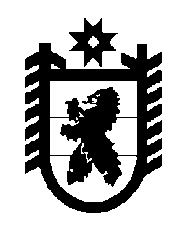 Российская Федерация Республика Карелия    УКАЗГЛАВЫ РЕСПУБЛИКИ КАРЕЛИЯО заместителе Главы Республики Карелияпо региональной политикеВ соответствии с пунктом 10 статьи 51 Конституции Республики Карелия назначить с 5 апреля 2017 года Любарского Владимира Константиновича заместителем Главы Республики Карелия по региональной политике.Временно исполняющий обязанности
Главы Республики Карелия                                                  А.О. Парфенчиковг. Петрозаводск5  апреля 2017 года№ 43